Eaton Industries (Italia) S.r.l 
Via san Bovio 3
20090 Segrate (MI)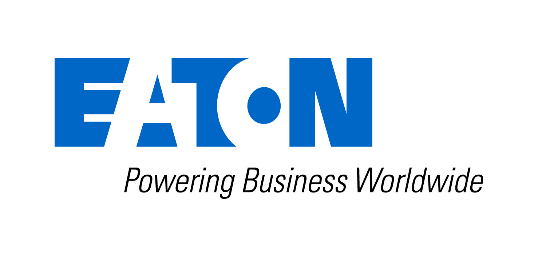 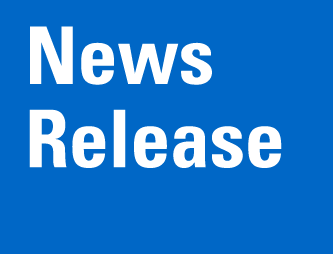 Eaton apre un nuovo impianto produttivo in FinlandiaL'investimento risponde alla crescente domanda dei gruppi di continuità (UPS) registrata dall’aziendaLe unità prodotte nel campus, all’avanguardia per efficienza e sostenibilità, saranno destinati principalmente all’impiego in data center, ma anche ad applicazioni nel settore sanitario, commerciale e marittimoSegrate – Eaton, azienda specializzata nella gestione intelligente dell'energia, ha inaugurato ad Helsinki un nuovo campus all’avanguardia, con l’obiettivo di aumentare la propria capacità di produrre e distribuire gruppi di continuità (UPS).Eaton è uno dei più grandi produttori mondiali di sistemi UPS trifase e, a guidare l'investimento della società nel nuovo impianto di Helsinki, è stata l’ulteriore importante crescita registrata dal suo business. I sistemi UPS sono infatti oggi molto richiesti, in particolare nel settore dei data center dove gli ingenti requisiti energetici legati all’elaborazione delle applicazioni di intelligenza artificiale e alla gestione dei dati digitali rendono di vitale importanza disporre di un'alimentazione continua e potenzialmente espandibile. I sistemi UPS sono ampiamente utilizzati anche in edifici commerciali e industriali, oltre che nel settore sanitario, come strumento di protezione contro le interruzioni di alimentazione o le fluttuazioni di tensione.Philippe Perrot, Business Unit General Manager, Critical Power Solutions, Electrical Sector, EMEA di Eaton, ha spiegato le ragioni alla base della realizzazione del nuovo impianto: "Il nostro business sta crescendo così rapidamente che avevamo superato la capacità gestibile dalla fabbrica già esistente nell'area di Helsinki. Il nostro nuovo sito è molto più grande e progettato per offrire un’esperienza eccezionale per il cliente. Fornirà principalmente sistemi UPS destinati ai data center, ma anche ad applicazioni nel settore sanitario, commerciale e marittimo, e offrirà ai clienti la possibilità di iniziare a conoscere i vantaggi del nostro portfolio di prodotti associati a bassa tensione. Del resto, stiamo già lavorando per espanderci ulteriormente ad Helsinki: attualmente il team conta 390 dipendenti e puntiamo a inserire almeno altre 100 nuove risorse in organico”.Petri Koskinen, Plant Manager, Helsinki, Finlandia, supervisionerà la crescita continua: “Per i professionisti nel settore della potenza critica, questo è un luogo entusiasmante in cui lavorare”, ha detto. “Dal 1962, in questo sito, produciamo UPS e tecnologia di conversione di potenza: qui ad Helsinki abbiamo una solida base di conoscenze e continueremo a costruire partendo quel patrimonio. In termini di sostenibilità il nostro campus rappresenta un esempio notevole, date le caratteristiche di efficienza energetica e operatività dell'edificio, progettato per essere all'avanguardia e conforme alla norma ISO 50001”.Per ulteriori informazioni, si invita a visitare: https://www.eaton.com/gb/en-gb/products/backup-power-ups-surge-it-power-distribution/backup-power-ups/helsinki-manufacturing-campus.htmlInformazioni su Eaton  Eaton è un’azienda specializzata nella gestione intelligente dell’energia, impegnata a proteggere l'ambiente e a migliorare la qualità della vita delle persone in tutto il mondo. Offriamo prodotti per i seguenti mercati: data center, utility, edilizia commerciale e residenziale, machine building, settore industriale, aerospaziale e della mobilità. Ci impegniamo a fare impresa in modo etico e ad agire in modo sostenibile per aiutare i nostri clienti nella gestione dell’energia, oggi e nel futuro.  Valorizzando i principali trend di sviluppo globale dell’elettrificazione e della digitalizzazione, acceleriamo la transizione del pianeta verso le energie rinnovabili, contribuendo a risolvere le più urgenti sfide di gestione energetica, e creando una società più sostenibile per le generazioni di oggi e quelle future.Fondata nel 1911, Eaton è quotata alla Borsa di New York da più di un secolo. Abbiamo registrato un fatturato di 23,2 miliardi di dollari nel 2023 e serviamo clienti in più di 160 Paesi. Per ulteriori informazioni visitare il sito www.eaton.com. Seguici su LinkedIn.Contatti stampa: Hotwire Elisa Bortolozzo E: EatonIT@hotwireglobal.com | T: 0039 348 634395 Eaton Luca Sarubbi E: marcom-italia@eaton.com Data16 Maggio 2024